Tip for data extraction for meta-analysis - 4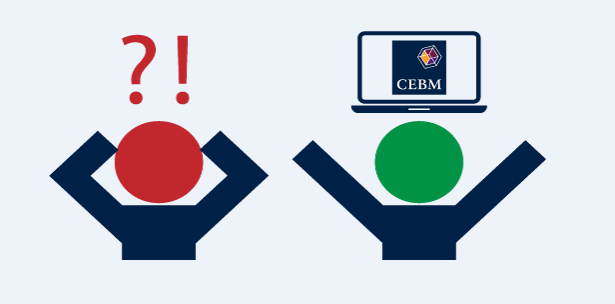 What can you do when prognostic studies report measures of risk on different scales?  Kathy TaylorPreviously, I gave a set of tips for extracting data from diagnostic accuracy studies. I’ll now look at a different study design, prognostic studies, and consider a problem with extracting hazard ratios, relative risks and odds ratios. I’ll focus on hazard ratios, but my tip will also apply to relative risks and odds ratios.First some background. Hazard ratios (HRs), also known as relative hazards, measure time-to-event data such as the time to a cardiovascular event or the onset of diabetes. A HR may be used to compare the risk of two groups. For example, a study reports that for people with type 1 diabetes and diabetic kidney disease, those with severe diabetic retinopathy have 46% higher risk of cardiovascular events compared to those without severe diabetic retinopathy (HR 1.46, 95% CI 1.11 to 1.92).  A HR may also be used to express the change in risk associated with a specified change in a predictor variable. For example, another study reports that a 14mmHG increase in the pre-awakening morning surge in systolic blood pressure in untreated hypertensive patients increases the risk of cardiovascular events by 33% (adjusted HR 1.33, 95% CI 1.01 to 1.06).A HR comparing the risk of two groups from my first example could be pooled with HRs from similar studies that report the risk of the same outcome in the same two groups. However, a similar study to that in my second example may report a HR for the same outcome and same predictor but not the same change in the predictor. These HRs need to be rescaled to a common change.A bit of maths (see below if you're interested) shows us:This equation shows the HR for an increase in  units of the predictor variable  is equal to the HR for an increase in  units  raised to the power of  . Also,Let me show you a couple of examples from a review that I worked on. One study reported a 17% increased risk of cardiovascular mortality associated with a 5mmHg increase in 24-hour systolic blood pressure variability (HR 1.17, 95% CI 0.64 to 2.13) and another study reported a 3% increase in risk (HR 1.03, 0.93 to 1.13) per SD of the same predictor variable (15.6mmHg). I will rescale the second HR to a HR for a 5mmHg increase in blood pressure variability.Taking x=15.6 and y=5i.e. HR 1.03 (0.93 to 1.13) for a 15.6mmHg increase rescales to 1.01 (0.98 to 1.0) for a 5mmHg increase in systolic blood pressure variability.In my next post I’ll look at beta coefficients.Where did the equations come from?(You can skip this if you are only interested in carrying out the calculations)Hazard ratios (HRs) are estimated from Cox proportional hazards models (also known as Cox regression models). For these models,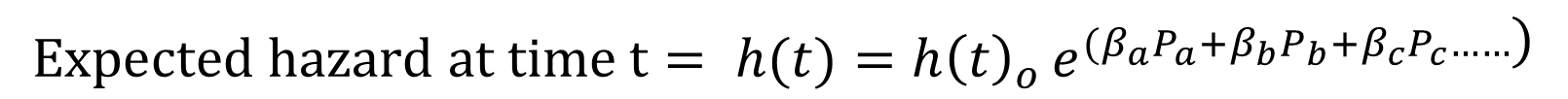 Where  are predictor variables,   are the coefficients, and  is the baseline hazard. Consider increases in  only with all other predictors kept constant.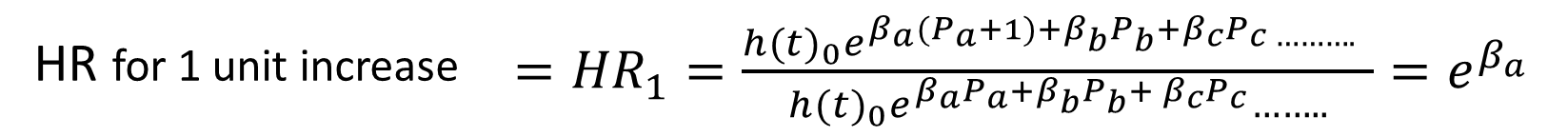 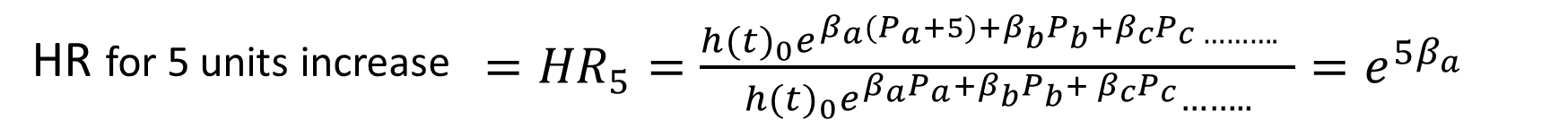 Terms cancel out because 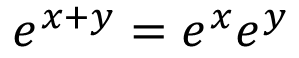 Assuming a constant hazard for each unit increase (this is the proportional hazards assumption of the Cox regression model):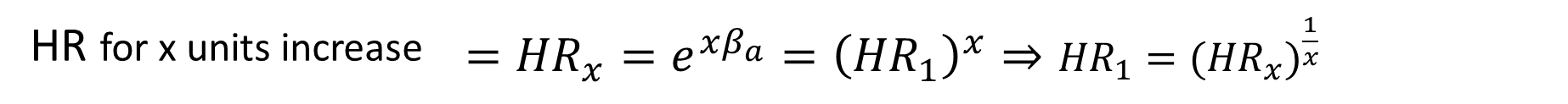 Similarly for a HR for an increase of y units and substituting 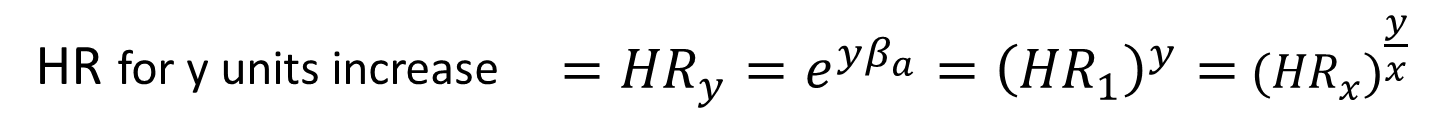 The same calculations apply to the upper and lower confidence limits.Therefore, scaling from x units to y units increase in the predictor variableDr Kathy Taylor teaches data extraction in Meta-analysis, https://www.conted.ox.ac.uk/courses/meta-analysis</link> This is a short course that is also available as part of our MSc in Evidence-Based Health Care https://www.conted.ox.ac.uk/about/msc-in-evidence-based-health-care, MSc in Medical Statistics https://www.conted.ox.ac.uk/about/msc-in-ebhc-medical-statistics, and MSc in Systematic Reviews https://www.conted.ox.ac.uk/about/msc-in-ebhc-systematic-reviewsFollow updates on this blog and related news on Twitter @dataextips